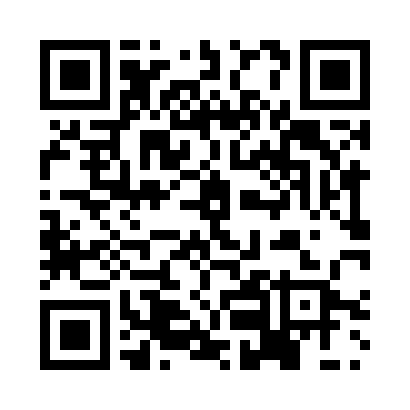 Prayer times for De Maten, BelgiumWed 1 May 2024 - Fri 31 May 2024High Latitude Method: Angle Based RulePrayer Calculation Method: Muslim World LeagueAsar Calculation Method: ShafiPrayer times provided by https://www.salahtimes.comDateDayFajrSunriseDhuhrAsrMaghribIsha1Wed3:456:111:355:389:0011:162Thu3:426:091:355:389:0211:193Fri3:386:071:355:399:0411:224Sat3:356:061:355:409:0511:255Sun3:316:041:355:409:0711:286Mon3:286:021:355:419:0811:317Tue3:246:001:355:429:1011:348Wed3:215:591:355:429:1111:379Thu3:205:571:355:439:1311:4110Fri3:195:561:355:439:1411:4211Sat3:195:541:355:449:1611:4312Sun3:185:521:355:459:1811:4313Mon3:175:511:355:459:1911:4414Tue3:175:491:355:469:2011:4515Wed3:165:481:355:469:2211:4516Thu3:165:471:355:479:2311:4617Fri3:155:451:355:479:2511:4718Sat3:155:441:355:489:2611:4719Sun3:145:431:355:489:2811:4820Mon3:145:411:355:499:2911:4821Tue3:135:401:355:509:3011:4922Wed3:135:391:355:509:3211:5023Thu3:125:381:355:519:3311:5024Fri3:125:371:355:519:3411:5125Sat3:125:361:355:529:3611:5226Sun3:115:341:355:529:3711:5227Mon3:115:331:355:539:3811:5328Tue3:115:331:365:539:3911:5329Wed3:105:321:365:549:4011:5430Thu3:105:311:365:549:4111:5431Fri3:105:301:365:559:4311:55